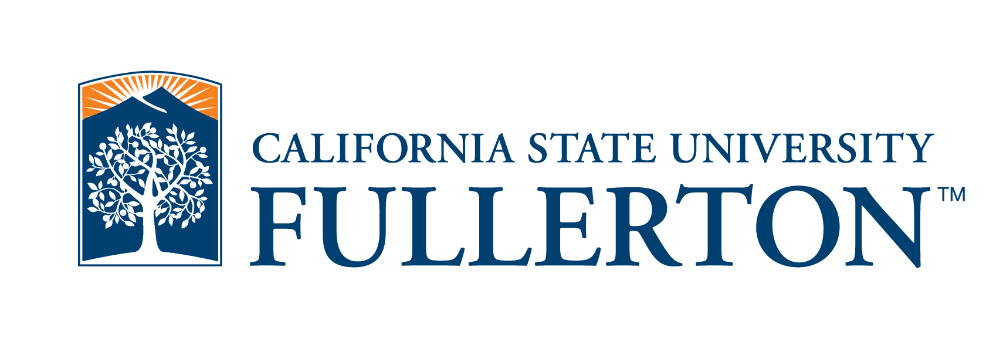 College of Communications Department of Communication Sciences and Disorders Part-time faculty – Office Hours List Spring 2021InstructorOffice HoursAdzovich, Nancynadzovich@fullerton.eduFRI 3:45-4:45 PMAllan, Rebeccarallan@fullerton.eduWED 6:00-7:00 PMGordon, Michelle mjgordon@fullerton.eduHatch-Halili, Suzanne                                                      mailto:Hatch-Halili, SuzanneMON 5:00-7:00 PMMON 3:00 - 4:00 PMWED 3:00 – 4:00 PMLi, EdithEdithli@fullerton.eduLubman, Jeff                            jlubman@fullerton.eduTUE & TR 7:30-8:30AMTR 6:45 PM-7:45 PMThompson, Daviddthompson@fullerotn.eduTR 9:45 PM-10:45 PMTruesdale, Jinajtruesdale@fullerton.eduTUE 7:00-8:00 PMWohlgemuth, Kathleenkwohlgemuth@fullerton.eduMON 5:45-6:45 PMWolff, Sherriswolff@fullerton.eduWED 3:00-4:00 PM